Drop-In Readings and DiscussionDr. Martin Luther King Jr. Commemoration Week 
“Activate Your Activism”January 18, 2016, 2:30-4:00PMRussel H. Kirkhof Center - Room 2270Drop in to Listen and Discuss Excerpts from Dr. Martin Luther King Jr.’s book:  Readers: Dr. Chasity Bailey-Fakhoury, Casey Thelenwood, Dr. John Shinsky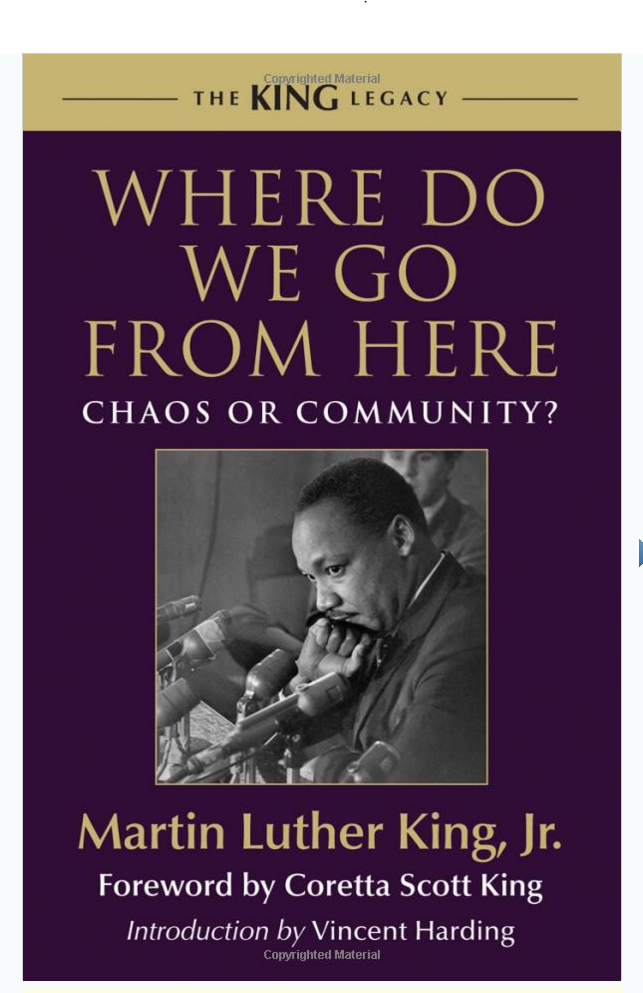 